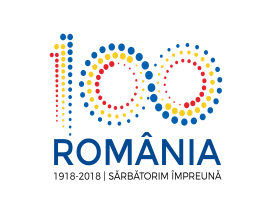 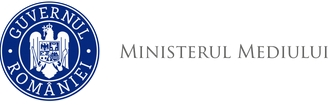 Agenţia Naţională pentru Protecţia Mediului DECIZIA ETAPEI DE ÎNCADRARE  -proiect 22.02.2018Ca urmare a solicitării de emitere a acordului de mediu adresată de COMUNA MATEI, cu sediul în localitatea Matei, nr. 182, comuna Matei, județul Bistriţa-Năsăud, înregistrată la Agenţia pentru Protecţia Mediului Bistriţa-Năsăud cu nr. 13305/10.12.2015, ultima completare cu nr. 1864/15.02.2018, în baza Hotărârii Guvernului nr. 445/2009 privind evaluarea impactului anumitor proiecte publice şi private asupra mediului şi a Ordonanţei de Urgenţă a Guvernului nr. 57/2007 privind regimul ariilor naturale protejate, conservarea habitatelor naturale, a florei şi faunei sălbatice, cu modificările şi completările ulterioareAgenţia pentru Protecţia Mediului Bistriţa-Năsăud decide, ca urmare a consultărilor desfăşurate în cadrul şedinţei Comisiei de Analiză Tehnică din data de 21.02.2018, că proiectul "Construire rețele de canalizare și stație de epurare în comuna Matei, satele Matei și Corvinești, județul Bistriţa-Năsăud", propus a fi amplasat în localitățile: Matei și Corvinești, intravilan și extravilan, comuna Matei, județul Bistriţa-Năsăud, nu se supune evaluării impactului asupra mediului şi nu se supune evaluării adecvate. Justificarea prezentei decizii:I. Motivele care au stat la baza luării deciziei etapei de încadrare în procedura de evaluare a impactului asupra mediului sunt următoarele: a) -proiectul intră sub incidenţa HG nr. 445/2009 privind evaluarea impactului anumitor proiecte publice şi private asupra mediului, fiind încadrat în Anexa 2 la punctul pct. 11,  lit. c, „staţii de epurarea apelor uzate, altele decât cele prevăzute în anexa nr.1;Proiectul prevede realizarea unui sistem centralizat de canalizare pentru satele Matei şi Corvineşti şi amplasarea unei staţii de epurare pe un teren extravilan, între cele 2 localităţi, teren cu acces din DJ 142 Matei-Lechinţa, lângă podul peste râul Meleş. Amplasamentul staţiei de epurare nu este în zonă locuită (nu sunt case de locuit la distanţă mai mică de 500 m faţă de staţie).Reţeaua de canalizare va fi amplasată subteran, în întregime pe terenuri aparţinând domeniului public, de o parte şi de alta a drumului judeţean şi a străzilor secundare.În cele 2 localităţi este realizată reţeaua de alimentare cu apă, pentru care s-a obținut autorizația de mediu nr. 38/31.03.2014, titular : SC AQUABIS SA. 	Numărul de locuitori ai localităţilor Matei şi Covineşti este în prezent de 1457, la dimensionarea staţiei de epurare ţinându-se cont de perspectiva de dezvoltare pe următorii 25 ani şi de perspectiva de racordare în viitor şi a celorlalte localităţi ale comunei (Moruţ, Fântânele, Bidiu şi Enciu, cu cca. 1100 locuitori în prezent).Lungimea totală a rețelei de canalizare propusă este de 16.041 m, din care:- conducte colectoare din PVC, cu diametre între 250 şi 315 mm, cu lungime totală de 14.520 m în intravilanul şi în extravilanul celor 2 localităţi;- conducte de refulare din PEID, cu diametre între 63 şi 75 mm, cu lungime totală de 1521 m în intravilanul celor 2 localităţi.	Sunt prevăzute 210 racorduri la reţea în localitatea Matei şi 155 racorduri în localitatea Corvineşti.	Proiectul mai prevede:- 3 staţii de pompare ape uzate pentru localitatea Corvineşti, fiecare staţie fiind echipată cu 2 electropompe submersibile cu tocător, complet automatizată, cu senzori de nivel, cu funcţionare intermitentă (35 min./oră funcţionare, 25 min./oră repaus);- câte 1 rezervor de stocare ape uzate, amplasat subteran la 3 m adâncime, în incinta staţiilor de pompare, pentru situaţii de avarie la reţeaua electrică, deoarece nu este prevăzută dublă alimentare cu energie electrică a staţiilor; rezervorul va fi realizat din PEID, va avea capacitate de 6000 l, coş de acces şi prelungitor coş;- 164 cămine de vizitare în loc. Matei, 149 cămine de vizitare şi 2 cămine de vane în Corvineşti;	Subtraversări cursuri de apă şi drumuri în loc. Matei:- 1 subtraversare DJ 172H, cu lungimea de 12 m;- 2 subtraversări DJ 172E, total: 24 m;- 1 subtraversare drum comunal – 10 m;- 7 subtraversări albii, total: 116 m.     	Subtraversări cursuri de apă şi drumuri în loc. Corvineşti:- 4 subtraversări DJ 172H, cu lungimea totală de 46 m;- 1 subtraversare DJ 172E, 30 m;- 2 subtraversări drum comunal, total: 19 m;- 2 subtraversări albii, total: 42 m;	Staţia de epurare mecano-biologică va fi amplasată pe un teren cu suprafaţa de 300 m², este proiectată pentru 2500 LE, cu funcţionare şi la 30% din capacitatea proiectată, şi va cuprinde:- echipamente staţie de pompare, inclusiv grătar rar acţionat manual;- preepurare mecanică fină: echipament de sitare+deznisipare;- zonă anoxică pentru denitrificare;- 2 compartimente de aerare;- sisteme de aerare cu bule fine în compartimentul de denitrificare şi în bazinele de oxidare-nitrificare;- sistem de aerare cu bule medii în depozitul de nămol;- echipament pentru reducerea fosforului;- 2 decantoare secundare;- echipament pentru îndepăratrea spumei de la suprafaţa decantoarelor secundare şi a grăsimilor de la suprafaţa cilindrilor de liniştire;- sistem recirculare nămol;- îngroşător de nămol;- suflante de aer;- sondă de oxigen, sondă de suspensii;- instalaţie pentru deshidratarea nămolului cu saci, echipamente depozit nămol;- debimetru inductiv;- dezinfecţie efluent cu hipoclorit de sodiu;- automatizare, ce include monitorizarea, controlul şi vizualizarea datelor.Apele epurate vor fi evacuate în râul Meleş iar nămolul deshidratat în instalaţia cu saci se va transporta în rampă de deșeuri autorizată sau va fi utilizat în agricultură.Apele epurate vor fi evacuate în râul Meleş;  c) Proiectul este reglementat de către A.B.A. Someș-Tisa ÷ S.G.A. Bistrița-Năsăud prin Aviz de Gospodărire a Apelor pentru Situații Excepționale nr. BN 02 din 23.10.2017.- apele uzate epurate, la evacuare în emisar râul Meleș, se vor încadra din punct de vedere calitativ în limitele impuse prin H.G. nr. 188/2002, modificată și completată prin H.G. nr. 352/2005 – NTPA 001.d) proiectul nu are efect cumulativ cu alte proiecte din zonă;e) amplasamentul proiectului este situat în afara zonelor sau ariilor în care standardele de calitate ale mediului, stabilite de legislaţie, au fost depăşite;f) nu se asigură utilități hidroutilitare pentru realizarea proiectului propus;g) dintre resursele naturale se utilizează piatră spartă, nisip, apă tehnologică în cantități limitate în faza de construcție;h) la faza de realizare a proiectului rezultă deşeuri de construcție, care vor fi valorificate prin agenţi economici autorizaţi şi deşeuri de tip menajer, care vor fi predate operatorului de salubritate din zonă;i) nu se utilizează substanţe periculoase sau tehnologii care să inducă risc de accidente;j) prin respectarea măsurilor preventive şi de protecţie a factorilor de mediu propuse, probabilitatea impactului asupra factorilor de mediu este redusă.k) din analiza listei de control pentru etapa de încadrare privind evaluarea impactului asupra mediului, finalizată în şedinţa Comisiei de Analiză Tehnică, nu rezultă un impact semnificativ asupra mediului al proiectului propus.l) pe parcursul derulării procedurii de mediu, anunțurile publice au fost mediatizate prin: afişare la sediul Primăriei comunei Matei, publicare în presa locală, afişare pe site-ul şi la sediul A.P.M. Bistriţa-Năsăud. Nu s-au înregistrat contestaţii/observații/comentarii din partea publicului interesat.II. Motivele care au stat la baza luării deciziei etapei de încadrare în procedura de evaluare adecvată sunt următoarele: a) proiectul propus nu intră sub incidenţa art. 28 din O.U.G. nr. 57/2007 privind regimul ariilor naturale protejate, conservarea habitatelor naturale, a florei şi faunei sălbatice, completată cu modificări prin Legea 49/2011 cu modificările și completările ulterioare ÷ amplasament în afara ariilor naturale protejate.Condiţii de realizare a proiectului:1. Se vor respecta prevederile O.U.G. nr. 195/2005 privind protecţia mediului, cu modificările şi completările ulterioare.2. Materialele necesare pe parcursul execuţiei lucrărilor vor fi depozitate numai în locuri special amenajate, astfel încât să se asigure protecţia factorilor de mediu. 3. Deşeurile menajere vor fi transportate şi depozitate prin relaţie contractuală cu operatorul de salubritate, iar deşeurile valorificabile se vor preda la societăţi specializate, autorizate pentru valorificarea lor. 4. Se interzice depozitarea necontrolată a deşeurilor (direct pe sol, etc.) ca şi incinerarea lor.5. Pământul rezultat din săpături va fi utilizat pentru lucrări de nivelare şi de refacere a terenului.6. Pentru realizarea lucrărilor nu se vor ocupa suprafeţe suplimentare, utilizându-se doar platforma drumului. 7. Se vor lua toate măsurile necesare pentru:   - evitarea scurgerilor accidentale de produse petroliere de la mijloacele de transport şi utilaje utilizate;   - evitarea depozitării necontrolate a materialelor folosite şi a deşeurilor rezultate;   - asigurarea permanentă a stocului de materiale și dotări necesare pentru combaterea efectelor poluărilor accidentale (materiale absorbante).8. Autovehiculele şi utilajele folosite vor respecta normele şi prevederile privind emisiile de noxe şi de zgomot. Mijloacele de transport şi utilajele folosite vor fi întreţinute corespunzător, pentru a se evita emisiile de noxe în atmosferă şi scurgerile accidentale de carburanţi şi lubrifianţi.9. Alimentarea cu carburanţi a mijloacelor auto și schimburile de ulei se vor face numai pe amplasamente autorizate.10. Se interzice accesul de pe amplasament pe drumurile publice cu utilaje, maşini de transport necurăţate. Titularul activităţii are obligaţia asigurării cu instalaţiile corespunzătoare acestui scop - instalaţii de spălare şi sistem colector de ape uzate.11.  Se interzice spălarea autovehiculelor în albia cursurilor de apă.12. La stabilirea programului de lucru şi de transport a materialelor necesare se vor lua măsuri de diminuare la minim a potenţialului disconfort creat locuitorilor sau obiectivelor de interes public. 13. Se vor lua măsurile necesare pentru prevenirea degajării şi împrăştierii prafului, în special pe timpul lucrărilor de aplicare strat de nisip (instalare barieră de protecţie, umectări ş.a.).14. Amenajarea corespunzătoare a organizării de şantier în ceea ce priveşte utilităţile (apă, electricitate, dotarea cu grup sanitar ecologic, colectarea apei uzate menajere, după caz) şi depozitarea materialelor periculoase şi inflamabile conform legislaţiei în vigoare. 15. La terminarea lucrărilor se va dezafecta zona organizării de şantier, se vor îndepărta atât materialele rămase neutilizate cât şi deşeurile rezultate în timpul lucrărilor, iar suprafeţele de teren afectate de lucrările de execuţie vor fi aduse la starea iniţială.16. La execuția lucrărilor se vor respecta întocmai cele menționate în memoriul de prezentare (date, parametri), justificare a prezentei decizii.17. La finalizarea investiţiei, titularul va notifica Agenţia pentru Protecţia Mediului Bistriţa-Năsăud și Comisariatul Judeţean Bistriţa-Năsăud al Gărzii Naţionale de Mediu pentru verificarea conformării cu actul de reglementare și va solicita și obține revizuirea autorizației de mediu.Prezentul act de reglementare este valabil pe toată perioada punerii în aplicare a proiectului.În cazul în care proiectul suferă modificări, titularul este obligat să notifice în scris Agenţia pentru Protecţia Mediului Bistriţa-Năsăud asupra acestor modificări, înainte de realizarea acestora.Nerespectarea prevederilor prezentului act se sancționează conform prevederilor legale în vigoare.Verificarea conformării cu prevederile prezentului act se face de către Garda Naţională de Mediu/Comisariatul judeţean Bistriţa-Năsăud şi Agenţia pentru Protecţia Mediului Bistriţa-Năsăud.Prezenta decizie poate fi contestată în conformitate cu prevederile Hotărârii Guvernului nr. 445/2009 şi ale Legii contenciosului administrativ nr. 554/5004, cu modificările şi completările ulterioare.      DIRECTOR EXECUTIV,				                              ŞEF SERVICIU                                                                                                  AVIZE, ACORDURI, AUTORIZAŢII,biolog-chimist Sever Ioan ROMAN																                         ing. Marinela Suciu							                       ÎNTOCMIT,    	             chim. Rodica SălăjanAgenţia pentru Protecţia Mediului Bistrița-Năsăud